                        Заседание МО филологических наук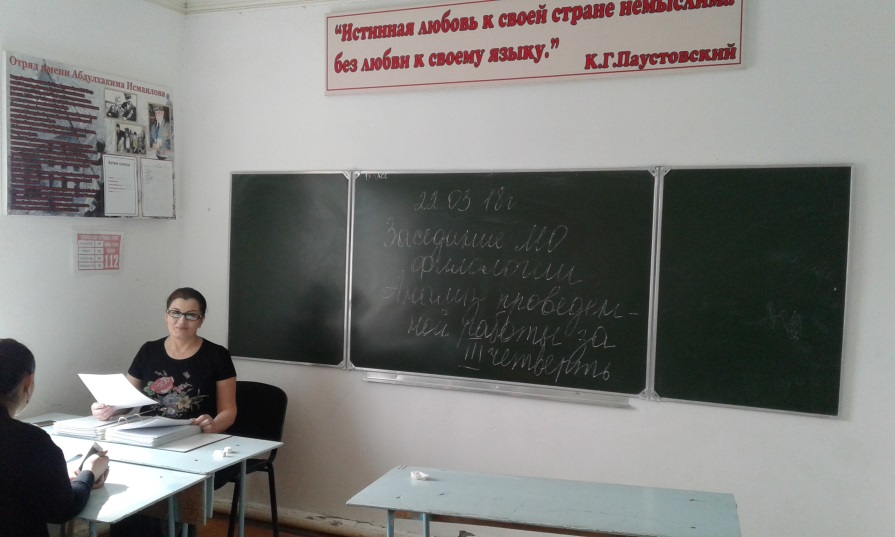 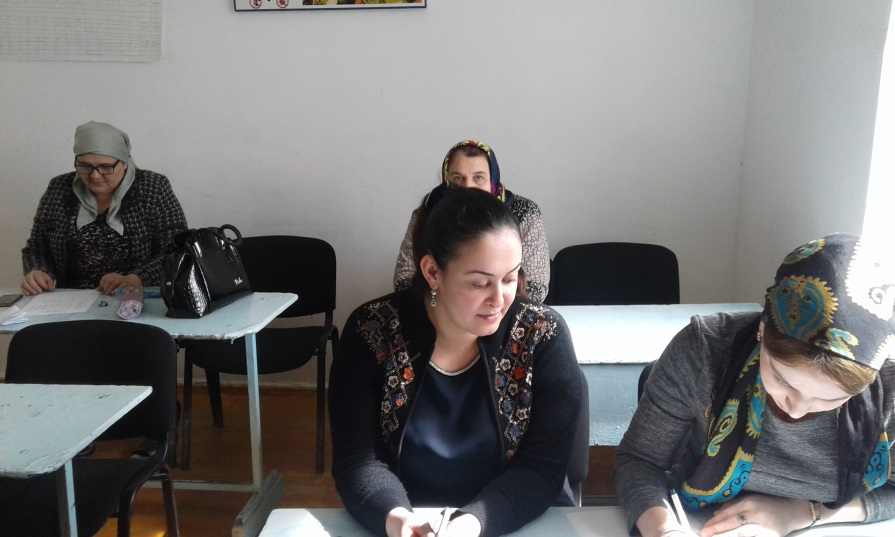 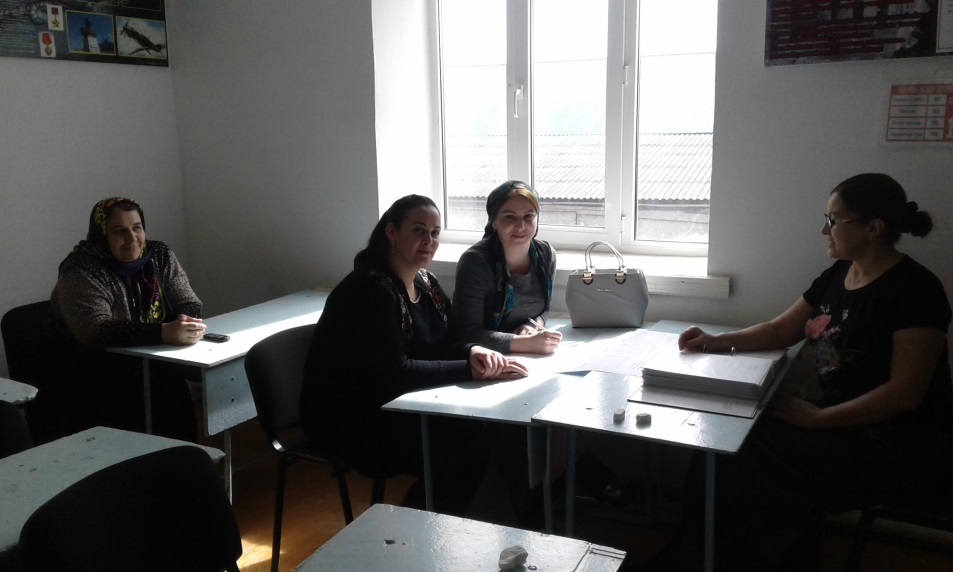 